Jésus,Dans quatre semaines, c'est Noël!Nous allons te voir petit bébé,Dans les crèches !On me dit que ces quatre semaines s'appellent: le temps de l'Avent et que c'est un temps pour se préparer...Mais se préparer à quoi? A faire la fête ensemble? A recevoir des cadeaux et à manger plein de chocolat?C'est quoi au juste Noël?Ta naissance sur terre, il y a longtemps que c'est passé!Et pourtant, tu nous dis que tu vas revenir...Aide-moi à comprendre!Aide-moi à marcher vers Noël en essayant de t'accueillir,Toi le petit enfant de la crèche,Tout près de moi, en moi, Toi qui es Dieu!Merci JésusLes lumièresA Noël Les lumières éclatent  partout.Il y en a dans les maisonsEt on les voit de dehors.Il y en a dehors, et on les voit de très loin.Grâce à elles,  tout est plus clair,Plus gai, plus vivant.Grâce à elles, tout est plus pétillant.Seigneur Dieu,  Tu es la lumière ! Amen 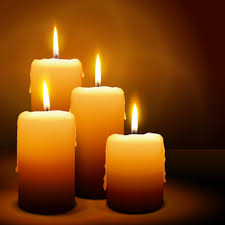 